Příloha č. 1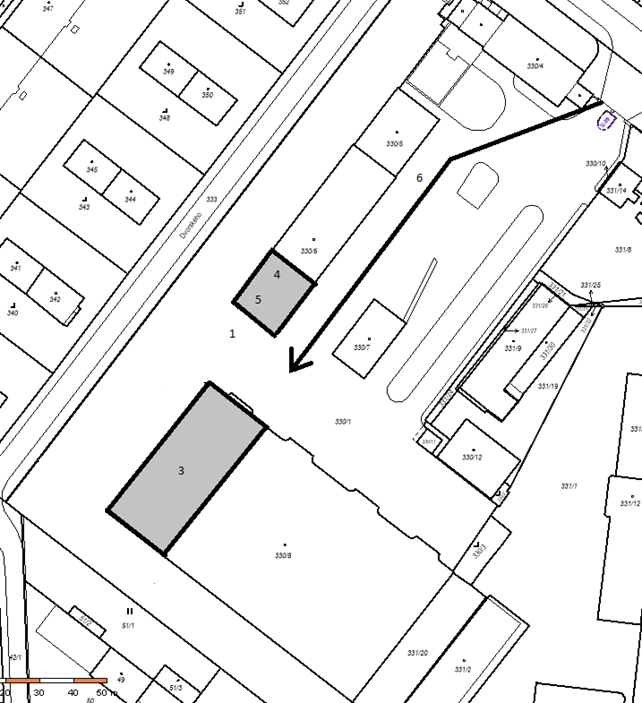 Předmět nájmu č. 11 - část pozemku parc. č. 330/13 - část budovy bez čp/če na parc. č. 330/8 – STK4 - část budovy bez čp/če na parc. č. 330/6 – EMISEPředmět nájmu č. 25 - část budovy bez čp/če na parc. č. 330/6 – EMISE6 – průjezd a průchod k Předmětu nájmu